Проект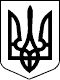 КАБІНЕТ МІНІСТРІВ УКРАЇНИ 
П О С Т А Н О В Авід __________2018 р. № _____
Київ 
Про внесення змін до Порядку реєстрації технологій та їх складових, що створені чи придбані за бюджетні кошти або створені чи придбані підприємствами державної форми власності Кабінет Міністрів України  п о с т а н о в л я є: Внести до Порядку реєстрації технологій та їх складових, що створені чи придбані за бюджетні кошти або створені чи придбані підприємствами державної форми власності, затвердженого постановою Кабінету Міністрів України від 3 липня 2013 р. № 472 (Офіційний вісник України 2013 р., № 51, стор. 101, ст. 1848; 2015 р., № 80, стор. 27, ст. 2666), зміни, що додаються.Ця постанова набирає чинності з дня її опублікування.Прем'єр-міністр України                                                                    В. ГРОЙСМАНЗАТВЕРДЖЕНО 
постановою Кабінету Міністрів України 
від _________ 2018 р. № _____ЗМІНИ, що вносяться до Порядку реєстрації технологій та їх складових, що створені чи придбані за бюджетні кошти або створені чи придбані підприємствами державної форми власностіУ пункті 5:абзац перший після слів «Для здійснення державної реєстрації технології» доповнити словами «з обмеженим доступом»;абзац третій викласти у такій редакції: «заповнену реєстраційну картку технології (далі – РКТ) за затвердженою МОН формою на паперовому (два примірники) та електронному носії;»;абзац четвертий вилучити;після абзацу третього доповнити новим абзацом такого змісту:«Реєстрація технологій з обмеженим доступом здійснюється з урахуванням особливостей, встановлених Законом України «Про державну таємницю» та іншими нормативно-правовими актами у сфері охорони державної таємниці.». Пункт 6 після слів «реєстраційної картки» доповнити словами «для реєстрації технологій з обмеженим доступом».Пункт 7 після слів «присвоює технології» доповнити словами «з обмеженим доступом».Доповнити Порядок новими пунктами такого змісту:«8. Для здійснення державної реєстрації несекретної технології заявник реєструється на офіційному веб-сайті МОН, проходить процедуру авторизації, отримує доступ до особистого кабінету користувача системи віддаленої реєстрації технологій (далі – Система) і заповнює поля РКТ відповідно до Інструкції, затвердженої МОН (далі – Інструкція). Після заповнення РКТ відправляється МОН через особистий кабінет користувача Системи.Відповідальність за достовірність відомостей, що зазначені в РКТ, несе заявник.9. Реєстрація на сайті, отримання доступу до особистого кабінету користувача Системи, користування особистим кабінетом користувача Системи, заповнення полів РКТ, друкування вихідних форм РКТ, отримання технічної, методичної та інформаційної допомоги при заповненні електронної форми є безоплатним.10. МОН протягом трьох робочих днів після надходження на перевірку заповненої РКТ, проводить перевірку даних на відповідність вимогам Інструкції та у разі відсутності зауважень присвоює технології державний реєстраційний номер і вносить дані про неї до Реєстру.Підтвердженням державної реєстрації технології в МОН є запис у базі даних і наявність державного реєстраційного номера.РКТ, що не відповідає встановленим вимогам, повертається заявникові через Систему із зазначенням причини. Заявник після приведення РКТ у відповідність із встановленими вимогами подає її повторно.»У зв’язку з цим пункти восьмий-тринадцятий вважати відповідно пунктами одинадцятим-шістнадцятим.Абзац третій пункту 11 викласти у такій редакції:«подають МОН щороку до 1 лютого звіт про виконання суб’єктами господарювання, що належать до сфери їх управління (перебувають у їх віданні), цього Порядку із зазначенням інформації щодо кількості створених та/або придбаних ними технологій відповідно до пункту 1 цього Порядку та кількості зареєстрованих технологій.».___________________________